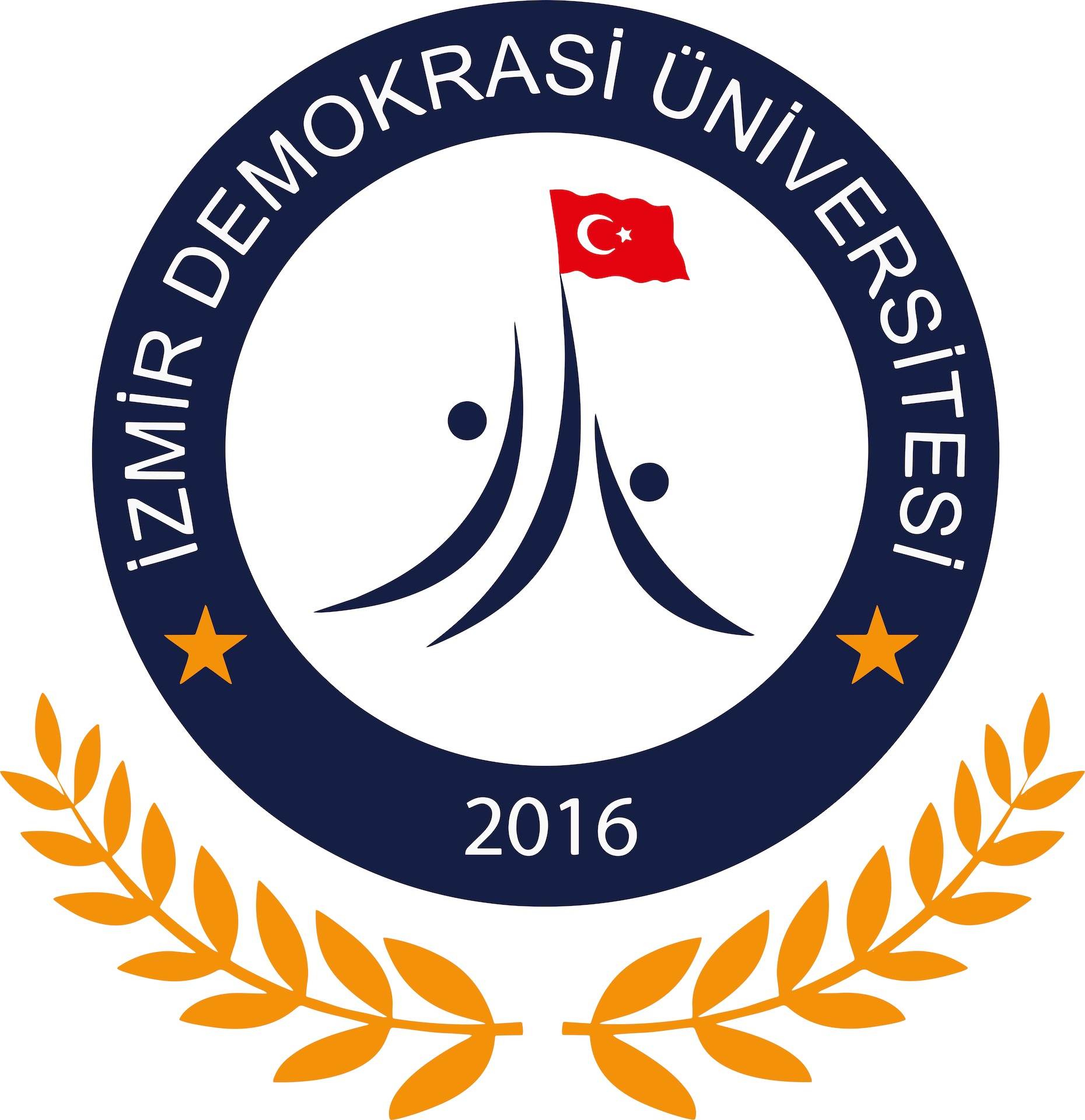  Anabilim Dalı Başkanlığı’na, Anabilim Dalımız Doktora öğrencisi numaralı .’in İzmir Demokrasi Üniversitesi Lisansüstü Eğitim-Öğretim Yönetmeliğinin 39. maddesinin 1. ve 3. fıkraları gereğince Tez İzleme Komitesi oluşturulmasını sağlamak üzere, Anabilim Dalı Kurulu önerisinin Sosyal Bilimler Enstitüsü Müdürlüğü’ne iletilmesi hususunda gereğini saygılarımla arz ederim.                                                                            Tarih: DANIŞMANUnvan, Adı-Soyadı ve İmzaÖĞRENCİADI-SOYADI	: NUMARASI	: PROGRAM	:  	   			TEKLİF EDİLEN TEZ İZLEME KOMİTESİ NOT: MADDE 39 – (1) Yeterlik sınavında başarılı bulunan öğrenci için ilgili enstitü anabilim/anasanat dalı başkanlığının önerisi ve enstitü yönetim kurulunun onayı ile bir ay içinde bir tez izleme komitesi oluşturulur. (2) Tez izleme komitesi üç öğretim üyesinden oluşur. Komitede danışmandan başka anabilim/anasanat dalı içinden ve dışından veya kurum dışından birer üye yer alır. Üyelerin belirlenmesinde, özellikle disiplinler arası nitelikteki tez çalışmalarında, ilgili disiplinin öğretim üyelerinin yer almasına dikkat edilir. Eğer varsa, ikinci tez danışmanı da komite toplantılarına katılabilir, ancak izleme komitesi üyesi olamaz. (3) Tez izleme komitesinin kurulmasından sonraki dönemlerde, anabilim dalı başkanlığının önerisi ve enstitü yönetim kurulunun onayı ile üyelerde değişiklik yapılabilir. Asıl ÜyelerAsıl ÜyelerAsıl ÜyelerAsıl ÜyelerUnvan Adı-SoyadıÜniversiteFakülteAnabilim DalıYedek ÜyelerYedek ÜyelerYedek ÜyelerYedek Üyeler